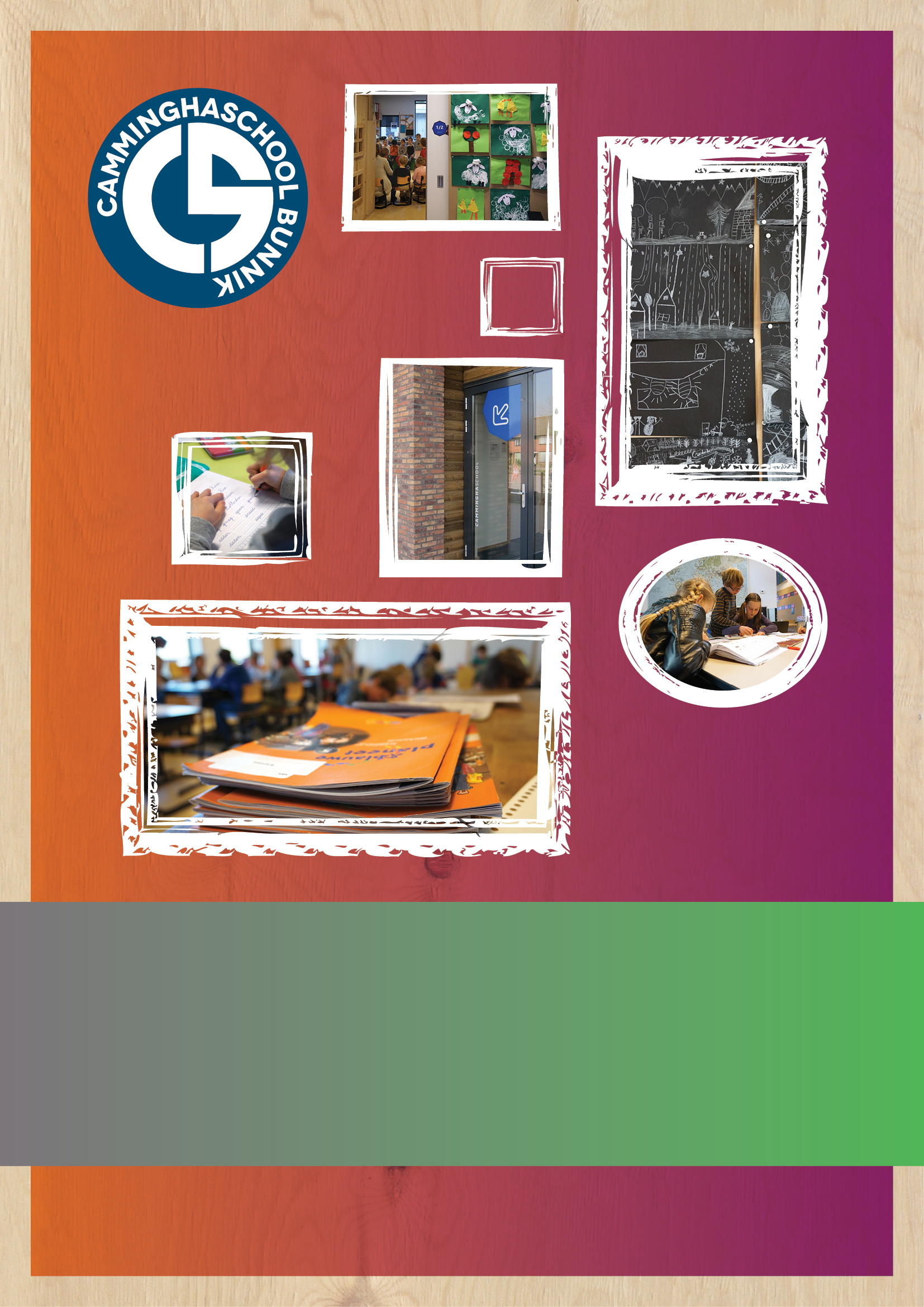 inhoud1.         Opbrengstgericht werken bij KS Fectio 	Achtergrond	Doelstellingen	De kaders van Fectio	Opbrengstgericht werken op schoolniveau 	1.5      Opbrengstgerichte activiteiten en verantwoordelijkheden2.          Leerlingzorg op de CamminghaschoolSchoolondernemingsplan 2015-2019Strategisch doel:  Op 1 augustus 2019 kunnen de leerkrachten op de Camminghaschool handelen naar de onderwijsbehoefte van individuele kinderen.Tactisch doel;2.1            Passend onderwijs2.2            Invoering van de zorgstructuur op de Camminghaschool2.1          Passend onderwijs.2.1.1.      Vorm geven van Passend onderwijs op de Camminghaschool2.1.2       Arrangementen2.1.3       Referentiekaders2.1.4       Handelings Gericht Werken binnen Ontwikkelings Gericht Werken2.1.5       Samengevat2.2         Invoering van de zorgstructuur op de Camminghaschool2.2.1       Visie2.2.2       De zorg op onze school2.2.3.      De organisatie van de leerlingenzorg;Opbrengstgericht werken bij KS Fectio AchtergrondVanuit de onderwijsinspectie is vastgesteld dat basisscholen zich een andere werkwijze moeten aanmeten om de leerresultaten, op het gebied van rekenen, taal en lezen, van alle leerlingen te maximaliseren.Er is vastgesteld dat als men werkt vanuit de toetsresultaten en als  kinderen meer en beter passende instructie krijgen de resultaten positief te beïnvloeden zijn en maximale prestaties gehaald kunnen worden.Deze werkwijze heet Opbrengst Gericht Werken (OGW) en heeft voor alle betrokkenen in het onderwijs consequenties.KS Fectio kiest er voor om bij de start van het Opbrengst Gericht Werken de nadruk te leggen op taal, rekenen, technisch- en begrijpend lezen en spelling ( de cognitieve insteek). Een goede beheersing van de basisvaardigheden bepaalt voor een belangrijk deel het succes in de schoolloopbaan en daarmee het toekomstige opleidingsniveau.Ook voor de sociaal-emotionele ontwikkeling vormt taalbeheersing, waaronder een goede uitdrukkingsvaardigheid een cruciale voorwaarde.DoelstellingenKS Fectio heeft in het Meerjaren Strategisch Beleidsplan (MJSBP)haar missie als volgt geformuleerd:“Voor ieder kind het voor hem of haar beste onderwijs, door samen te leren, vanuit een professionele organisatie”.Opbrengstgericht werken is een middel  om kwaliteitsverbetering tot stand te brengen en voor ieder kind daarin het maximale te bereiken. Sturen op de kwaliteit van het onderwijs betekent werken aan de verbetering van de onderwijsprocessen.  Deze processen leiden tot uitkomsten die gevolgd kunnen worden. Na analyse van de resultaten werkt men aan verbeteringen in een plan van aanpak. In het MJSBP zijn een aantal doelstellingen geformuleerd die direct verbonden zijn met de kwaliteit en opbrengst van het onderwijs:de eindresultaten van ons onderwijs liggen boven de inspectienormverbetering van kwaliteit is voortdurend aandachtspunt gezamenlijke processen (zoals Kind op de Gang) uitbreiden verhogen van het ambitieniveau om zo dichter te komen bij onze missie “voor ieder kind het voor hem of haar beste onderwijs”kwaliteitsverbetering door ‘leren van en met elkaar’, ook op directieniveau.De kaders van FectioVoor het volgen van de ontwikkeling van de leerlingen maakt Fectio gebruik van toetsen uit het leerlingvolgsysteem van Cito en de daarbij behorende vaardigheidsscores. Twee keer per jaar (in februari en juni) vindt  een gesprek  plaats tussen bovenschools directeur en directie van de school, waarbij de CITO scores leidraad zijn. De leeropbrengsten en het plan van aanpak zijn onderdeel van dit gesprek met daarin meegenomen de PDCA cyclusdoelen stellen (Plan)handelen (Do)registreren (Check)evalueren (Act)Opbrengstgericht werken op schoolniveau Om met leerlingen hoge leerresultaten te bereiken, is een leraar nodig:die zijn vak beheerst, die de ambitie heeft om zich uiterst goed voor te breiden op zijn lessen en die tijdens het lesgeven technieken toepast die zich in de praktijk bewezen hebben. 	De basiselementen voor een succesvolle aanpak op schoolniveau zijn:De lat hoog leggenHet hebben van een goede planningDoelgericht lesgevenDifferentiëren in leerstofaanbodEen goed klassenmanagementGedragsnormen vastleggen en handhaven1.5  Opbrengstgerichte activiteiten en verantwoordelijkheden2. Leerlingzorg op de CamminghaschoolDit bovenstaande stuk vanuit Fectio wordt op de Camminghaschool als volgt uitgewerkt.Schoolondernemingsplan 2015-2019Strategisch doel:  Op 1 augustus 2019 kunnen de leerkrachten op de Camminghaschool handelen naar de onderwijsbehoefte van individuele kinderen.Tactisch doel;1.            Passend onderwijs2.            Invoering van de zorgstructuur op de Camminghaschool2.1         Passend Onderwijs2.1.1.      Vorm geven van Passend onderwijs op de CamminghaschoolPassende basis met passende aanpassingen:Bij het zorgen voor een passende basis ( voor de hele groep) en passende aanpassingen ( voor leerlingen die dat nodig hebben) kijkt je naar verschillende punten:-aan welk niveau heeft de leerling behoefte?-aan hoeveel tijd heeft de leerling behoefte?-bij welk materiaal is de leerling gebaat?-en welk leerkrachtgedrag past het best bij de leerling?Elke leerling krijgt zo optimale kansen om zich te ontwikkelen. En dat noemen we Passend Onderwijs!Stap 1: Niveau van de lesstofBij het zorgen voor passend onderwijs kijk je naar het niveau van de lesstof. Lesstof op het juiste niveau zorgt ervoor, dat de leerling succeservaringen op kan doen en dat de leerling gemotiveerd aan de slag kan gaan. De opdracht moet aansluiten bij het niveau van de leerling. Werken boven het niveau leidt tot verminderd zelfvertrouwen en werken onder het niveau zorgt voor verminderde motivatie.Stap 2: Passende tijdEffectieve leertijdEen tweede factor die bijdraagt aan passend onderwijs is tijd. Met tijd bedoelen we : effectieve leertijd ( oftewel de tijd, waarin de leerling écht bezig is met het leren). Dit kan , doordat de leerling gerichte instructie krijgt of doordat de leerling zelfstandig met een opdracht aan de gang is.Er kan meer tijd naar een vak uitgaan, door dit vaker ( en/of langer) op het rooster te zetten. Het is minstens zo belangrijk om de tijd voor een vak zo effectief mogelijk te besteden. Dat wil zeggen, dat de leerling tijdens de tijd die op het rooster staat ook écht met het vak bezig is.Wanneer je de instructie kunt geven aan een groep leerlingen, is de effectieve leertijd zo hoog mogelijk. Door een individuele aanpak daalt de effectieve leertijd.Factoren die meespelen op de effectieve leertijd:GedragGedragsproblemen kunnen de leertijd verminderen. Wanneer er veel tijd uitgaat naar het corrigeren van negatief gedrag of wanneer een leerling door opstandig gedrag niet aan het werk gaat, is er minder effectieve leertijd.Door passend leerkrachtgedrag nemen gedragsproblemen af en neemt de leertijd toe.WerkhoudingWanneer de leerlingen zelfstandig aan het werk gaan, zijn ze niet altijd met de opdracht bezig. Vaak neemt gedurende de les de concentratie af. Leerlingen worden sneller afgeleid, waardoor de effectieve leertijd vermindert. Het verdient dus de voorkeur om in een basisaanpak voor de groep bewust aandacht te besteden aan zelfstandig werken. Door in de les werkhoudingsdoelen centraal te stellen, krijgen de leerlingen de gelegenheid om ook in andere lessen écht zelfstandig te werken. Werkhouding kun je trainen.Individuele aanpassingenIn enkele gevallen kun je ook individuele aanpassingen doen.Je kunt de lesstof compacte, verdiepen en verrijken. Extra tijd voor een toets of opdracht werkt ook. Soms heeft een leerling een intensievere aanpak nodig. In deze speciale gevallen kan een Remedial teacher met de leerlingen aan een vak werken.Stap 3 : Passende materialen en middelenAanbiedingsvormen en werkvormen:Je kunt de lesstof op verschillende manieren aanbieden.  Visueel, auditief, ervaren, voelen. Bij de keuze van materialen, middelen en methodes kun je rekening houden met verschillen door de lesstof altijd op meerdere manieren aan te bieden. Materialen en  middelenDoor in de les verschillende aanbiedingsvormen en verschillende werkvormen ( bijv. coöperatief leren) terug te laten komen en ervoor te zorgen dat het materiaal op verschillende manieren aan de orde komt, voorzie je in de basisaanpak in de behoeften van zoveel mogelijk leerlingen.Stap 4: passend gedrag van de leerkrachtBasisaanpak:Het gedrag van de leerkracht heeft invloed op het leren van de leerlingen. Hierbij gaat het erom, dat dit gedrag aansluit bij de behoeften van alle leerlingen. Géén aparte benadering voor elke leerling, maar een basisaanpak voor de groep, waar alle leerlingen van profiteren. Door met een duidelijk lesmodel te werken speel je in op de behoeften van alle leerlingen. Het zorgt voor structuur, kan het zelfvertrouwen stimuleren van de leerlingen en je geeft de leerlingen verantwoordelijkheid.De basisaanpak voor het lesgeven aan een groep binnen Passend OnderwijsWe werken volgens het DIM (direct instructie model).Introductie: wat is het doel; wat gaan we leren vandaag?, dit wordt met de kinderen gedeeld.Zelf oplossingen zoeken: leerlingen in duo’s, groepje de leerstof laten verkennenBespreken en instructieBegeleid inoefenenZelfstandig werkenTerugkoppelen ( wat hebben we nu geleerd).Leerlingen kunnen verschillen en hebben specifieke behoeftes. De meeste kinderen hebben behoefte aan:een leerkracht die structuur biedt,een leerkracht die verantwoordelijkheid geefteen leerkracht die vertrouwen stimuleertAanpassingen:Alleen voor leerlingen, die ondanks het toepassen van een duidelijk lesmodel opvallen, moet je individuele aanpassingen doen. Hierbij meenemen dat het voor de leerkracht uitvoerbaar is binnen de klassenorganisatie.2.1.2  ArrangementenOm Passend Onderwijs te organiseren worden leerlingen gegroepeerd op basis van overeenkomsten; vandaar de 3 arrangementen, mogelijk 4. De drieslag: basis (groen), intensief (geel) en verrijkend (fuchsia) vormt het onderwijscontinuüm.De school stelt voor elk vak een basisarrangement samen. Op dit moment is dit vastgesteld voor spelling en lezen. In 2015-2016 maken we dit voor rekenen, 2016 – 2017 voor begrijpend lezen en in 2017 – 2018 voor sociaal emotioneel. Daarnaast worden de leerlijnen vastgelegd, zodat leerkrachten kunnen zien welk ontwikkelingsniveau de leerling heeft. Daarnaast kunnen ze zien aan welke doelen het komende half jaar gewerkt dient te worden.In het basisarrangement staat wat een leerkracht standaard aanbiedt. ( wat behandelen we met bijv. rekenen, wat zijn de leerdoelen, welke methode gebruiken we en welke resultaten willen we bereiken). Voor leerlingen die wat extra’s nodig hebben, legt de leerkracht dit vast. Zij  krijgen een intensief  onderwijsarrangement. Dit zijn bv de kinderen die een IV of V score hebben op de CITO, kinderen die binnen de methode toetsen onder de 80% norm scoren en/of kinderen die bij klassenobservatie opvallen. Voor deze groep blijven ook de algemene doelen gelden. In het groepsplan wordt bij het onderdeel aanpak beschreven hoe we de algemene doelen willen behalen bij deze groep leerlingen.Leerlingen die wat extra’s aankunnen bieden we uitdaging d.m.v. een verdiepings-arrangement of talentenarrangement.  . De kinderen score over  het algemeen voor CITO I+. Tevens zijn dit de kinderen die vanuit de signaleringslijst van de Toptalenten zichtbaar worden. De leerlingen die ondanks een intensieve of verdiepingsaanpak nog steeds uitvallen, komen in aanmerking voor een periode rt binnen de school.  Dit is voor een periode van 10 weken. Daarna is er een evaluatie met rt, lkr en ib. Hierbij wordt gekeken of er een verlenging komt of dat de hulp verder in de groep geboden wordt. Het groepsplan wordt in Parnassys gemaakt. Daarbij komen de volgende onderdelen aanbod.Betrokken personen ; welke mensen zijn betrokken bij de begeleidingProbleem omschrijving.Doel; Basisarrangement; hierbij wordt verwezen naar de leerlijnen en de gemiddelde vaardigheidsscore en groei vanuit CITO geschreven.Verdiept -talent arrangement; hierbij worden de ind. doelen van de kinderen geschreven.Intensief arrangement; hierbij worden de ind. doelen van de kinderen geschreven.Zeer-intensieve arrangement; voor deze kinderen is er een Ontwikkelingsperspectief opgesteld. Aanpak; hier onder vallen de onderdelen didaktiek, inhoud/middelen en organisatie.Verslag uitvoering; hieronder vallen opvallende zaken en tussentijdse aanpassingen.Evaluatie; Cito en methode gebonden toets resultaten;Evaluatie van de ind. kinderen binnen de top en intensieve groep.Binnen de groepsplannen vallen dus de arrangementen. Bij doelen, aanpak en evaluatie staan de arrangementen apart vernoemt.In elk arrangement ligt vast wat je op welke manier in de klas uitvoert. Op basis van de resultaten bekijken we welk aanbod de leerling krijgt.Doordat er 4 arrangementen zijn, houd je rekening met verschillen tussen leerlingen, maar blijft het aanbod behapbaar.We willen op voorhand vast leggen welke aanbieding je kunt bieden aan verschillende groepen, zodat de verwachting helder is. Bovendien hoef je niet voor iedere leerling apart een plan te schrijven.De school kiest er bewust voor om doelen ( standaarden) vast te stellen en elke periode te kijken hoe de school als geheel en de afzonderlijke groepen presteren ten opzichte van de landelijke normen.Dit is de meetlat om te kijken hoe effectief het onderwijs is. Dit wordt 2x per jaar beschreven in de analyse van de CITO toetsen.De school gaat uit van de convergente differentiatie: de doelen zijn voor de leerlingen in een groep zijn gelijk, maar de manier waarop de doelen bereikt worden, zijn verschillend.OGW willen we toepassen op alle vakgebieden in aug. 2019.2.1.3. ReferentieniveausDe school heeft dus een basisleerlijn vanuit het Onderwijscontinuüm.Hierbij zijn de kerndoelen het vertrekpunt.Naast de kerndoelen zijn in 2010 de leerlijnen en doelen voor taal en rekenen beschreven in referentieniveaus. Voor de basisschool is het einddoel niveau 1F en 1S. 1 F is functioneringsniveau en 1S is het Streefniveau. Om de opbrengsten op het gebied van  taal en rekenen  te verbeteren zijn er richtlijnen ontwikkeld: referentieniveaus.Het referentieniveau is een inhoudelijke beschrijving van een bepaald niveau, een ‘absoluut niveau’. ( kan / weet de leerling het, ja/ nee).LOVS toetsen meten het relatief niveau: wat kan/weet de leerling in vergelijking tot anderen.Het  referentieniveau is dus een maat waarmee je je school, groep en leerlingen kunt vergelijken.  Je kunt preciezer doelen vaststellen en de overgang naar het voortgezet onderwijs sluit beter aan. Dit kun je inzetten voor de kinderen met een individuele leerlijn. Tevens kun je hiervan gebruik maken om te kijken of je kinderen op een hoger niveau kunt krijgen. Je hebt door deze referentieniveau’s beter inzicht in de leerstof die daarbij werkelijk aangeboden moet worden. Er zijn 2 niveaus:Bij taal;Niveau 1F - Het fundamenteel niveau: Dit is het niveau wat alle leerlingen in principe aan het einde van de basisschool moeten kunnen bereiken. Dit zijn meestal leerlingen die na de basisschool naar de basisberoepsgerichte leerweg en de kaderberoepsgerichte leerweg in het VMBO gaan.Niveau 1S - Het streefniveau: (ligt gelijk aan 2F)Dit is het niveau bedoeld voor leerlingen die na de basisschool naar de theoretische leerweg in het VMBO gaan of naar HAVO/VWO doorstromen.Bij Rekenen;Niveau 1F - Het fundamenteel niveau:1f = eind niveau SBO / praktijk2f = eind niveau Vmbo 3f= eind niveau Havo / Vwo.Niveau 1S - Het streefniveau:1s = eind niveau SBO / Praktijk2s = eind niveau Vmbo3s = Havo / vwo, gaat over naar Wiskunde.2.1.4. HandelingsGerichtWerken binnen OntwikkelingsGerichtWerkenIn het groepsplan beschrijven we onder de kop aanpak hoe we het onderwijs passend maken voor elke leerling. Daarbij betrekken we ; school, ouders, kind en eventueel externe adviseurs.Binnen het onderwijs continuüm bekijken we of de leerlingen naar verwachting presteren en sociaal-emotioneel goed functioneren. Past het arrangement goed bij dit kind? Hoe is de “respons” op de instructie? De kenmerken en behoeften van het kind beschrijven wij als notities in Parnasys. We maken daarbij de verdeling onderwijsbehoefte, stimulerende factoren, belemmerende factoren en kindkenmerken. Ze worden zichtbaar op de groepskaart en worden verwerkt onder het kopje aanpak in het groepsplan. Dit kunnen individuele maatregel/aanpassing zijn.  Bi j voorkeur is deze inpasbaar in één van de onderwijsarrangementen.2.1.5. Samengevat. Wij werken dus met 3 of 4 groepen ( arrangementen) per leerjaar. Voor elk van deze groep streven we naar opbrengst. Deze ambitie wordt op schoolniveau vastgesteld .( school-standaarden) Meestal is de gewenste opbrengst uitgedrukt in Cito vaardigheidsscores.Voor de leerinhouden voor taal en rekenen zijn de referentieniveaus leidend. Deze zijn vastgelegd in leerlijnen en doelen per halfjaar per onderdeel (Lezen, begrijpend lezen, rekenen, spelling en gedrag)Als de huidige opbrengsten van een groep te laag liggen, dan bepalen we wat we gaan doen om deze te verhogen. We nemen daarvoor onderwijskundige / organisatorisch maatregelen. ( bijvoorbeeld we besluiten extra leerstof aan te bieden, effectieve leertijd verhogen of de instructie aan te passen).Bij OGW kijken we als leerkracht zo objectief mogelijk naar de opbrengsten en analyseren watdit betekent voor het onderwijs.  Bij HGW kijken we als leerkracht naar de leerling en stellen vast wat de specifieke onderwijsbehoeften  zijn van een kind om zich te kunnen ontwikkelen.  In beide gevallen willen we weten of de aanpassing(en) effect hebben gehad.Bij de groepsbespreking van het groepsplan gaat het dus niet alleen over de individuele leerlingen, maar ook over de invloed van de individuele leerkracht.We hebben als leerkracht kennis nodig van de relatie tussen de methode, de leerlijn en de vaardigheid van de leerling.  Kennis van de methode gebonden doelen, leerlijnen en de referentieniveaus zijn belangrijk. Behapbaar:Als er teveel leerlingen met specifieke onderwijsbehoeften zijn, gaan we na of een van de onderwijsarrangementen structureel moet worden aangepast. Liever één centrale aanpak dan allerlei kleinere aanpakken. Het moet behapbaar blijven!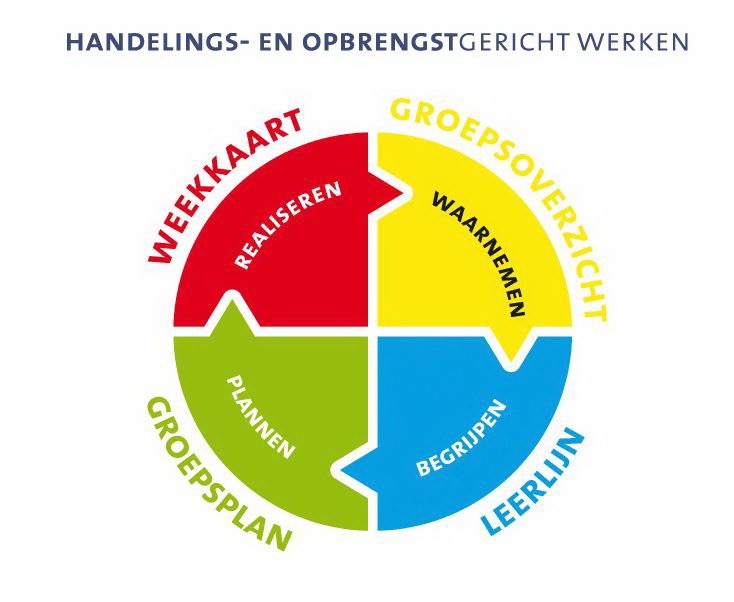 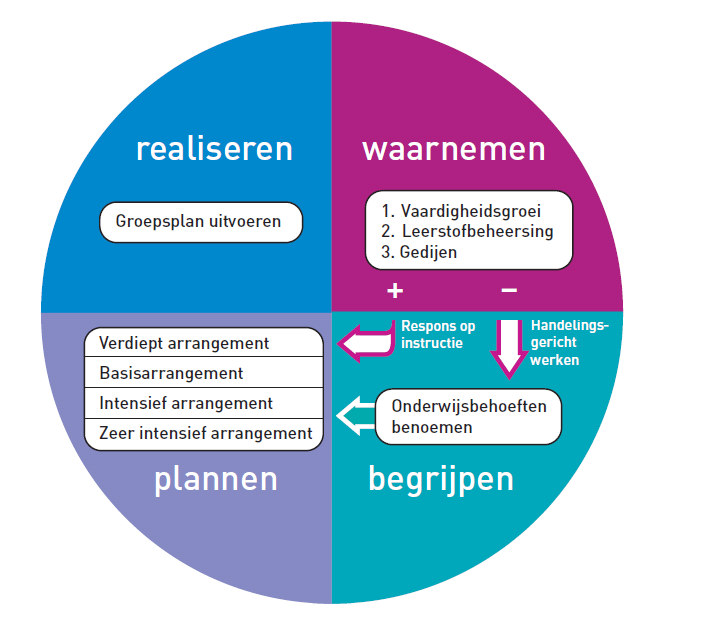 Groepsoverzichten (groepskaart Parnassus) ; Verbinding HGW en OGWHGW en OGW staan samen in dit groepsoverzicht. Vanuit het Cito LVS staan de recente gegevens op de groepskaart. Daarnaast kun je van individuele leerlingen notities bijvoegen; kind kenmerken en  onderwijsbehoeften (hieronder vallen stimulerende en belemmerende factoren). groepsplan;leerlijnen vastleggen per vakgebied; Lezen, Schrijven/ Stellen, Begrijpend lezen, Rekenen,     Spelling en Gedrag.De leerlijnen bevatten de kerndoelen en werken naar de referentie niveaus van eind groep 8.De leerlijnen zijn leidend voor het bepalen van de doelen per halfjaar. In het groepsplan wordt verwezen naar de leerlijnen en doelen voordat half jaar. Het groepsplan bevat de 4 arrangementen; top, basis, intensief en de lln met een eigen leerlijn. Het groepsplan wordt gemaakt in Parnassys.2.2 Invoering van de zorgstructuur op de Camminghaschool2.1 VisieLeerlingenzorgHet kind staat centraal en wordt zoveel en waar mogelijk betrokken bij het eigen leerproces.De zorg omtrent een kind wordt met ouders besproken en gezamenlijk wordt er gekeken welke mogelijkheden en werkwijze past bij hun kind. We hebben een transparant volgsysteem waarmee ons onderwijs geborgd wordt en we verantwoordelijkheid afleggen over de optimale groei van de kinderen.De leerkracht is de spil binnen onze lerende organisatie, maar weet ook zijn/haar grens en de schoolgrens.PedagogischVeiligheid vinden wij een belangrijke voorwaarde om tot ontwikkeling te komen. Wij creëren  veiligheid door een positieve benadering van het kind, een open gesprek met kinderen en ouders en een duidelijke structuur van ons onderwijs.Door middel van groep doorbrekende activiteiten verhogen we de verbondenheid en bieden we een omgeving waar kinderen leren van, met en door elkaar.DidactischOns didactisch handelen is gericht op de hoogst haalbare resultaten van ieder individueel kind op ieder vakgebied. We geven een goede instructie op maat vanuit een doorgaande lijn. De individuele ontwikkeling en onderwijsbehoefte vormt hierbij het uitgangspunt voor de afstemming van de wijze waarop leerdoelen gehaald worden en lesinhouden. We laten de kinderen zich in de volle breedte ontwikkelen binnen een rijke leeromgeving met verschillende werkvormen.Dit vereist een aantal voorwaarden. Kernwoorden hierbij zijn:Vertrouwen
Het vertrouwen dat wij hebben in onze school en in ons onderwijs. Het vertrouwen dat wij hebben in elkaar. Het vertrouwen dat wij hebben in de kwaliteiten van onze kinderen. Het vertrouwen dat wij hebben in de samenwerking met de ouders.Veiligheid.
Wij zien veiligheid als een eerste en absolute voorwaarde voor kinderen om zich te ontwikkelen.Zelfvertrouwen
Het zelfvertrouwen dat we kinderen gunnen en het zelfvertrouwen dat wij als team willen hebben. Nieuwsgierigheid.Kinderen leren d.m.v. het aanbieden van basisvaardigheden hun eigen interesses en mogelijkheden te ontdekken en te ontwikkelen.2.2.  De zorg op onze school De school gebruikt een samenhangend systeem van instrumenten en procedures voor het volgen van de prestaties en de ontwikkeling van de kinderen.We werken handelingsgericht en opbrengstgericht met groepsoverzichten en groepsplannen. De leerkracht analyseert de resultaten van de leerlingen en registreert dit op groepsoverzichten. Van elke leerling wordt de onderwijsbehoefte benoemd en in het groepsplan wordt het onderwijsaanbod hierop aangepast. De leerlingen worden vervolgens geclusterd in de arrangementen intensief, basis of verdiept. De cyclus van waarnemen, begrijpen, plannen en uitvoeren die daarbij doorlopen wordt, vindt twee keer per jaar plaats. Daarnaast zijn er twee tussentijdse evaluatiemomenten. De leerkracht past de instructie en het lesaanbod aan op het ontwikkelingsniveau en de onderwijsbehoefte van de individuele kinderen en betrekt de kinderen hierbij.Ouders worden altijd betrokken bij de zorg van hun kind en worden regelmatig geïnformeerd over de resultaten.De interne begeleider coördineert de zorg en begeleiding binnen de school door middel van zorgvergadering, groeps- en leerling besprekingen en het begeleiden van leerkrachten.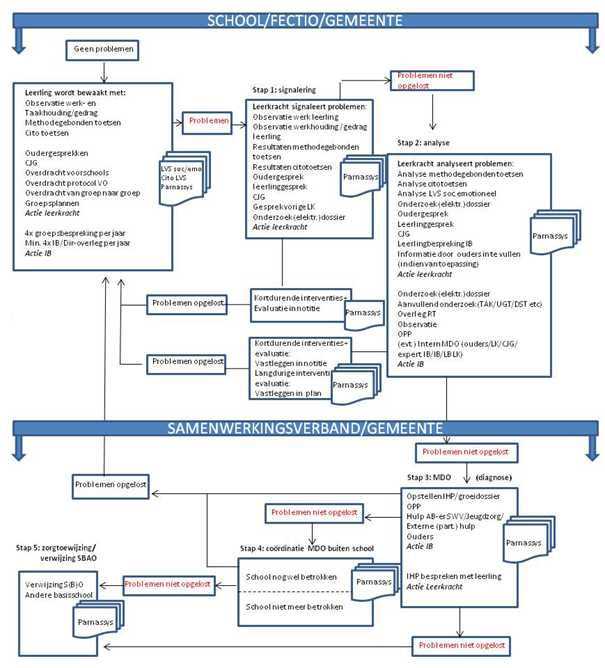 2.3. De organisatie van de leerlingenzorg2.3.1. AlgemeenOp school is er zorg voor de individuele leerling. Deze zorg is voor iedere leerling verschillend. De zorg wordt gecoördineerd door de intern begeleider. De intern begeleider bespreekt twee keer per jaar de groepen met de leerkracht. Hierbij komen alle leerlingen individueel aanbod. Tevens wordt de groepsdynamica en leerstof besproken. De intern begeleider geeft daarbij advies en ondersteuning aan de leerkracht. Dit kan op allerlei manieren plaatsvinden bv observaties, VIB (Video interactie begeleiding) of individuele toetsen afnemen bij leerlingen.De zorg vindt in hoofdzaak plaats in de groep. De leerstof en onderwijsbehoefte van de leerling wordt hierbij op elkaar afgestemd. Dit wordt beschreven in de groepsoverzichten en groepsplannen. Dit is handelingsgericht en opbrengstgericht opgesteld. Een groepsplan omvat 20 weken, waarbij na 10 weken een tussen evaluatie plaatsvind. Op dat moment wordt het groepsplan eventueel aangepast aan veranderde situaties of onderwijsbehoefte van de groep of individuele leerling. Op school is er ook de mogelijkheid om kortdurend een periode individuele begeleiding te krijgen buiten de groep. Dit wordt verzorgd door een remedial teacher of onderwijsassistent. Deze individuele begeleiding wordt gecoördineerd door de intern begeleider in overleg met de remedial teacher. Deze periode bestaat uit 10 weken. Aan het eind van deze periode wordt er in overleg met remedial teacher, intern begeleider en leerkracht gekeken of de begeleiding verder in de groep kan plaatsvinden of dat een verlenging van de individuele begeleiding noodzakelijk is.Als ouder wordt u hiervan op de hoogte gehouden. Een aantal kinderen heeft een arrangement vanuit het samenwerkingsverband ZOUT of bv Kentalis. School krijgt vanuit deze organisatie extra begeleiding om passend onderwijs vorm te geven. Hierbij zijn ouders altijd nauw betrokken. Er zal overleg zijn met de ambulant begeleider vanuit deze discipline. Zij kan informatie geven vanuit haar expertise omtrent begeleiding en onderwijsbehoefte van deze leerling. 2.3.2. GroepsbesprekingDe intern begeleider heeft 3x per jaar een overleg met de leerkrachten.Dit is vastgelegd in de zorgkalender per jaar. Het eerste overleg is gebaseerd op de groepsoverzichten en worden de groepsplannen besproken en aangescherpt. Hierbij wordt de organisatie van het groepsplan besproken en gekeken of het haalbaar is om de zorg goed vorm te geven in de klas.Bij de eerste groepsbespreking in oktober / november komen de volgende punten aan bod;De start van het schooljaar.Tussen evaluatie van het groepsplanDe ontwikkeling van zorgleerlingenDe tweede groepsbespreking is in januari;De onderwijsbehoeften van de leerlingenVorderingen en vaardigheidsgroei van de leerlingenUitvoering van de extra begeleiding, organisatie.De derde groepsbespreking is in maart/ april;Hierbij staan dezelfde gesprekspunten centraal als in november. Tevens wordt er gekeken naar volgend schooljaar en of er eventueel doublures zijn. De orthotheek bevat hulpmiddelen en informatie ten bate van de zorgverbreding binnen de school, die de leerkracht, remedial teacher en intern begeleider kunnen gebruiken bij de zorg. Zij beslissen over de aanschaf van nieuwe materialen. De intern begeleiders hebben als taak deze orthotheek up-to-date te houden.3. Taken en verantwoordelijkheden.3.1 De leerkrachtDe leerkracht is verantwoordelijk voor alle leerlingen in zijn groep en onderhoudt de contacten daarover met de ouders. Als onderdeel van deze verantwoordelijkheid is de leerkracht tevens verantwoordelijk voor de dossiervorming van leerlingen uit de eigen groep (zie bijlage dossiervorming)De leerkracht neemt methode gebonden toetsen in de groep af en registreert de uitkomsten hiervan. Deze resultaten worden, evenals de resultaten van de toetsen van het toetsrooster, door middel van een rapport gecommuniceerd.  Dit rapport wordt 2x door de leerkracht gemaakt en besproken met de ouders. Er vinden ieder jaar minimaal 3 gesprekken plaats met ouders.De leerkracht schakelt de intern begeleider in bij individueel onderzoek binnen school. Wanneer er een externe instantie wordt ingeschakeld zal de intern begeleider de eerste contactpersoon en verantwoordelijke voor dit onderdeel zijn. Wanneer naar aanleiding van een individueel onderzoek een aparte leerlijn voor het kind wordt geformuleerd, zal deze in eerste instantie door de leerkracht samen met de intern begeleider worden geïmplementeerd. Het doel van de gegeven zorg moet voor de leerling ook duidelijk zijn.Drie keer per jaar heeft de leerkracht overleg met de intern begeleider over de vorderingen van zijn leerlingen. Dit noemen we de groepsbespreking. Tussendoor kan de leerkracht altijd een beroep doen op de intern begeleider voor ondersteuning/meedenken. Elke leerkracht is verantwoordelijk voor het opstellen, uitvoeren  en evalueren van groepsplannen in de groep. Hierbij kan altijd ondersteuning gevraagd worden bij de intern begeleider of de remedial teacher.De leerkracht maakt notities van gesprekken, observaties en overleg met externe. Dit legt de leerkracht vast in Parnassys. Verslagen van externe worden als document ge-upload, zodat het dossier van de leerling digitaal compleet is binnen Parnassys. 3.2 De intern begeleiderDe Camminghaschool heeft één Intern Begeleider. Zij vormt samen met de Remedial Teacher het zorgteam. Het zorgteam komt  eens per 10 weken bij elkaar om doorlopende lijnen te waarborgen. De besluiten van het zorgteam worden gecommuniceerd naar het team d.m.v. onderwerpen in een bouw/zorgvergaderingen.Daarnaast heeft de intern begeleider elke drie weken overleg met de directeur. De intern begeleider vervult een ondersteunende en coachende rol naar de leerkracht bij de ontwikkeling van alle kinderen. Hierbij gaan wij ervan uit dat de leerkracht degene is die het beste op de hoogte is van (de kwaliteiten van) het kind en de klas. De Intern Begeleider heeft dan ook niet als primaire taak de leerkracht te adviseren, maar om de leerkracht te coachen met vragen op het gebied van de zorg in de groep. Hiervoor kan ook “Beeldcoaching” ingezet worden. De Intern Begeleider heeft hiervoor het certificaat behaald.Eventueel zal de Intern Begeleider helpen met het formuleren van een hulpvraag en aanvraag voor Remedial Teaching en/of een intern of extern onderzoek.Voor “Beeldcoaching” is een protocol gemaakt.De Intern Begeleider maakt voor ind. leerlingen, die de einddoelen van groep 8 op meerdere gebieden niet gaat halen, een OntwikkelingsPerspectief. Hierin staat vermeld de verwachte uitstroom mogelijkheid na groep 8. Hierbij worden de tussendoelen en de specifieke onderwijsbehoeften van de leerling beschreven. Het OPP wordt met ouders besproken en eventueel aangevuld. Ouders ondertekenen dit voor gezien. Bij het maken van het OPP maken we gebruik van het programma OPP planner, EDUNIEK 2010. Komend schooljaar gaan we dit overzetten naar Parnassys.3.3 De Remedial TeacherDe Remedial Teacher remedieert  leerlingen waarvan, na overleg met leerkracht en intern begeleider wordt besloten dat een periode extra zorg buiten de groep noodzakelijk is. De Remedial Teacher kan ondersteunen bij het maken van ind. handelings- of groepsplannen. De RT’er evalueert naast de leerkracht het handelingsplan waarna de geëvalueerde handelingsplannen bij de intern begeleider terecht komen. De Remedial Teacher kan, in overleg met Intern Begeleider en leerkracht, binnen en buiten de klas werkzaam zijn. De Remedial Teacher heeft aan het einde van iedere RT-periode overleg met de Intern Begeleider. Zowel voor de evaluatie als voor inhoudelijke punten.3.4 De ICT- coördinator t.a.v. de zorgDe ICT-coördinator heeft overzicht over de bestaande en remediërende programma’s die passen bij ons onderwijs. Hij/zij  heeft contact met de Intern Begeleider en Remedial Teacher over in te zetten en/of binnengekomen ICT zorgmiddelen.Hij/zij maakt het technisch mogelijk dat leerkrachten gebruik kunnen maken van remediërende programma’s. De ICT coördinator kan de lkr als dit nodig is, ondersteunen bij het leren werken met programma’s. Hij/zij blijft op de hoogte van de laatste ontwikkelingen op ICT zorggebied en zorgt voor eventuele bijscholing. Een overleg tussen het IB-er en de ICT-er vindt elke vier maanden plaats.3.5 DirecteurDe directeur zal in overleg met de intern begeleider kijken welke ondersteuning en gelden noodzakelijk zijn om de zorg vorm te geven op school. Hierbij zal de directeur de belangen van de hele school behartigen. 3.6 FectioBinnen Fectio is er een IB-team dat regelmatig met elkaar overlegt om de zorg binnen Fectio te optimaliseren. Hierbij kan de expertise van elkaar ingezet worden op verschillende scholen. Er is tevens een beleidsmedewerker onderwijs aanwezig. Zij vertegenwoordigt de directeuren binnen het IB-team. Tevens neemt zij de punten vanuit het IB-team mee naar de directeuren. Hiermee kan er met elkaar afgestemd worden op bovenschools niveau. 4: De zorg voor leerlingen met specifieke behoeften4.1: Signaleren:Alle leerlingen worden door de leerkracht intensief gevolgd via observaties, methode gebonden toetsen en de toetsen van het toetsrooster. Ook worden in de leerling screening, die twee keer per jaar plaatsvindt met de intern begeleider, alle leerlingen besproken. 4.2: DiagnosticerenAan de hand van de uitkomsten van bovengenoemde besprekingen wordt bepaald of nader onderzoek gewenst/noodzakelijk is. In goed overleg met ouders, leerkracht en Intern Begeleider, wordt bepaald wie dit onderzoek gaat doen. Dit kan zowel intern als extern gebeuren.4.3: Remediëren: Bij remediering zal in alle gevallen gewerkt worden via een ind.handelingsplan of worden de specifieke onderwijsbehoeften opgenomen in het groepsplan, dat door de leerkracht wordt opgesteld. Middels het begeleidingsplan wordt gewerkt aan SMART doelen (zie bijlage) De extra begeleiding zal in eerste instantie zoveel mogelijk in de klas en door de eigen leerkracht worden uitgevoerd. Soms zal in overleg met de leerkracht en intern begeleider bepaald worden dat een periode RT buiten de groep nodig is.Het zorgteam zal afwegen welke aangemelde leerlingen hiervoor in aanmerking komen de komende periode. Bij elke toewijzing wordt deze afweging opnieuw gemaakt. Voor aanmelding voor remedial teaching buiten de eigen groep volgen we het volgende stappenplan:De leerkracht meldt aan voorafgaand aan een nieuw RT-blok. De Intern Begeleider inventariseren alle verzoeken. De Intern Begeleider en Remedial Teacher maken keuzes in welke kinderen RT krijgen. De leerkracht licht de ouders in en maakt een handelingsplan eventueel met hulp van de RTér 4.4: Evalueren Een individueel handelingsplan bestrijkt doorgaans een periode van ongeveer 10 weken. Na uitvoering van het individueel handelingsplan wordt dit geëvalueerd. De betrokkenen gaan samen bekijken of er vooruitgang is geboekt en of men op de juiste weg zit. Zo niet, dan wordt bekeken hoe het handelingsplan kan worden bijgesteld. Het groepsplan wordt voor 20 weken opgesteld. Na 10 weken volgt er een tussenevaluatie. Hierbij wordt gekeken of het groepsplan moet worden aangepast en of er aanvullingen nodig zijn.4.5: Samenwerking met ouders van een zorgleerlingOuders worden van de extra begeleiding op de hoogte gebracht. Met de ouders wordt bekeken of en hoe zij binnen het plan een rol  kunnen spelen met als doel een betere afstemming tussen school en thuis. Na afloop van het traject worden de ouders van de kinderen waarmee een plan is gemaakt door de leerkracht op de hoogte gebracht van de evaluatie. Eventueel kan er op verzoek van zowel ouders als leerkracht ook besloten worden om, achteraf of tijdens de uitvoering van het begeleidingsplan, al eerder met elkaar in overleg te treden.4.6: Doubleren.Het kan voorkomen dat een kind ondanks intensieve begeleiding het niet redt in zijn leerjaar. De overgang naar de volgende groep zou dan inhouden dat de achterstand met de andere leerlingen steeds groter wordt. Een kind kan daardoor met minder plezier naar school gaan. Bij het nemen van de beslissing om over te gaan tot een doublure moeten de leerkracht en de Intern Begeleider wel de verwachting hebben dat het kind gebaat is met een extra jaar.Om tot een goed advies te komen maken wij gebruik van een aantal middelen;SCOLCITO.Observaties van leerkracht en/of intern begeleider.Methode gebonden toetsen.4.7: Overgang groep 2-3Bij ons op school hanteren wij de 1 januari grens, omdat wij het heel belangrijk vinden dat de basis voor groep 3 goed en stevig is. Het kind krijgt de ruimte en de tijd in groep 2 om zich verder te ontwikkelen. Dit geldt zowel cognitief als sociaal emotioneel. Hierbij willen we de cognitieve ontwikkeling blijven prikkelen, maar ook ruimte geven voor veel spelervaringen. We letten daarbij op taakhouding, motivatie, zelfstandigheid etc.  De kinderen die tussen 1 oktober en 1 januari vijf worden, worden altijd intern besproken. Er wordt gekeken of er sprake is van ontwikkelingsvoorsprong. Dit heeft te maken met een wettelijke bepaling waarin kinderen tot 1 januari kunnen  doorstromen naar groep 3.In het geval van verlenging wordt bekeken hoe zinvol het is bepaalde leerstof te herhalen en wat op een andere manier aangeboden dient te worden. Dit programma wordt met ouders doorgesproken. Dit wordt in een individueel handelingsplan of groepsplan vermeld. Als er sprake is van een kleuterverlenging of doublure geeft de school een bindend advies aan de ouders. Dit gaat na intensief overleg met de ouders.Hiervoor hebben we een stappenplan opgezet.Stap 1; Oktober / november worden alle ouders uitgenodigd voor een oudergesprek.Stap 2; Januari; als er twijfel is rond de overgang van het kind wordt dit besproken op de spreekuuravond. Hierna volgt een begeleidingsplan voor de gebieden die extra aandacht moeten krijgen.Stap 3; Maart; het begeleidingsplan wordt geëvalueerd. Er wordt daarna eventueel een tweede begeleidingsplan opgezet.Stap 4; Mei; in deze maand vindt het beslissingsgesprek rondom kleuterverlenging of versnelling plaats. Hierbij wordt de evaluatie van het tweede begeleidingsplan meegenomen.Stap 5; Juni/juli; het kind krijgt een rapport mee. Om tot een goed advies te komen maken wij gebruik van een aantal middelen;SCOLLCITO.Observaties van leerkracht en/of intern begeleider.Observatielijnen van OVM (OntwikkelingsVolgModel)Lees- en rekenvoorwaarden van T.de VosKleuterplein4.8: Verwijzing naar het voortgezet onderwijs Na gemiddeld acht jaar basisonderwijs gaan de leerlingen naar het voortgezet onderwijs. Voor toelating tot het voortgezet onderwijs is de uitslag van een onafhankelijk onderzoek vereist en een advies van de basisschool.De procedure begint aan het einde van groep 7. Gezamenlijk stellen de leerkracht van groep 7 & 8, de intern begeleider en teamleider bovenbouw een voorlopig schooladvies samen. Hieraan ten grondslag liggen:de ervaringen met de leerling van de afgelopen jaren,De gegevens uit het leerling volg systeem (LVS) groep 6 & 7.Observatie van de leerkracht t.a.v. motivatie en taakgerichtheid van de leerling. Het voorlopig advies wordt schriftelijk meegegeven.Dit wordt aan het einde van groep 7 besproken met ouders door de leerkracht van het huidige en komende jaar. Hierbij worden de aandachtspunten voor het eerste half jaar van groep 8 geformuleerd. In oktober wordt er voor de ouders van de kinderen die in groep 8 zitten een algemene informatieavond gehouden over de advisering naar het voortgezet onderwijs. Op de website: www.minocw.nl/onderwijs/vogids is de algemene informatiegids voortgezet onderwijs van het ministerie te downloaden voor ouders. In de maanden december en januari zijn er opendagen op de scholen voor voortgezet onderwijs. De kinderen geven zich hiervoor op bij de groepsleerkracht. Hiervoor wordt indien nodig buitengewoon verlof verleend. Ouders moeten hierover de groepsleerkracht schriftelijk informeren.In Januari, na het afnemen van CITO M8 en het rapport, worden de ouders en leerling op school uitgenodigd voor een gesprek waarin een toelichting gegeven wordt op het definitieve schooladvies. Naast bovenvermelde onderzoeken is uiteraard het beeld van de groepsleerkracht, het kind zelf en de ouders van wezenlijk belang.  Het definitieve schooladvies wordt samengesteld uit de toetsresultaten en andere relevante gegevens uit het leerling-dossier van de leerling.De toelichting op het definitieve advies wordt gegeven door de groepsleerkracht; mocht het nodig zijn dan kunnen de intern begeleider en/of de teamleider van de bovenbouw hierbij betrokken worden. Voor de  aanmelding bij een school maakt de groepsleerkracht een Onderwijskundig rapport. Hierin staan relevante gegevens die belangrijk zijn om de overgang zo probleemloos mogelijk te laten verlopen. Ouders ontvangen hiervan een kopie.  Dit rapport wordt naar de school van aanmelding verstuurd. Ouders kunnen aanvullingen op het Onderwijskundige rapport digitaal aangeven bij de leerkracht.Vervolgens kiezen de ouders samen met hun zoon/dochter voor een school. De uiteindelijke schoolkeuze ligt dus bij de ouders. Begin maart geven de ouders bij de leerkracht de school van keuze aan. De groepsleerkracht stuurt het digitale Onderwijskundige rapport naar de school van keuze. In april, nadat de toelatingscommissie van de betreffende school een oordeel heeft gevormd, ontvangt u als ouders bericht over plaatsing. Vervolgens wordt er in april de eind toets van CITO afgenomen. De toets wordt op twee niveaus afgenomen. De kinderen met een Vmbo basis of kader advies maken de Niveau toetsen de andere kinderen maken de Basis toets. Kinderen met dyslexie kunnen indien gewenst de eindtoets met een auditieve ondersteuning of groot lettertype maken. De uitslag van dit onderzoek is een onafhankelijke toets. Als de uitslag lager uitvalt dan het definitieve advies, zal dit geen invloed hebben. Als de uitslag hoger uitvalt, dan zal er contact opgenomen worden met ouders. In overleg met ouders wordt er gekeken of het definitieve advies wordt bijgesteld of dat het blijft staan. De groepsleerkracht geeft dit door aan de school van keuze. 4.9 Begeleiding door externe deskundigen.Op verzoek van ouders.Voor sommige kinderen wordt door ouders begeleiding gezocht buiten de school door externe deskundigen. Wij vinden het prettig als ouders het inroepen van deze hulp overleggen met de groepsleerkracht. Wanneer kinderen een bezoek brengen aan mensen die hen begeleiden, dan heeft het onze voorkeur dit te doen op een tijdstip buiten de reguliere schooltijden. Als er in het belang van het kind een reden is om dit onder schooltijd plaats te laten vinden, dan dient er overleg plaats te vinden tussen de Intern Begeleider en ouders. Wij kiezen er als school bewust voor deze begeleiding niet plaats te laten vinden in onze eigen schoolgebouwen.Wanneer externe deskundigen door de ouders worden ingeschakeld zonder voorafgaand overleg of melding naar school toe dan beschouwt de school onderzoek, eventuele behandeling en verslaglegging als privé zaak van de ouders. We gaan er vanuit dat onderzoeks- en behandeltijden buiten de lestijdenvallen Wanneer er een vraag komt om een kind te observeren op school, dan gaat de school hiermee alleen akkoord als de school hiervan een verslag ontvangt. Voor al het bovenstaande geldt dat de school bereid is vragenlijsten over leerlingen in te vullen indien zij van het resultaat schriftelijk op de hoogte wordt gesteld. Om deze lijsten met zorgvuldigheid in te kunnen vullen, is minimaal één werkweek noodzakelijk. Inschakelen van externe deskundigheid door schoolDe procedure is als volgt:-	In overleg met de ouders wordt de wenselijkheid van inschakeling van externe deskundigheid besproken.-	De Intern Begeleider neemt contact op met de externe deskundige.- 	De Intern Begeleider vult het aanmeldingsformulier gezamenlijk met de groepsleerkracht in. Dit wordt met ouders besproken. -	Er volgt een intakegesprek tussen de ouders en externe deskundige. -	De externe deskundige verricht  verder onderzoek; dit kan bestaan uit een observatie, een pedagogisch-didactisch onderzoek en eventueel een psychologisch onderzoek.-	Er volgt een adviesgesprek tussen de externe deskundige, ouders en school. Hierin wordt het onderzoeksresultaat en het verdere traject besproken. Hierbij worden toekomstgerichte afspraken gemaakt.-     Er volgt een schriftelijke rapportage van de externe deskundige. Daar de hulp door school wordt bekostigd wordt schriftelijke rapportage naar zowel ouders als de school opgestuurd.ZOUTZout is het samenwerkingsverband waarbij de Camminghaschool is aangesloten. Hierbij zijn alle scholen van Oost - Utrecht verenigd, zowel basisscholen, als speciaal basisscholen en speciaal onderwijs. De Camminghaschool kan expertise aanvragen bij ZOUT. Hierbij wordt de leerling aangemeld m.b.v. een groeidocument. Dit wordt in samenwerking met ouders ingevuld. Het groeidocument wordt besproken in het ondersteuningsteam van ZOUT. Zij zullen daarbij kijken wie de hulpvraag het beste kan beantwoorden en begeleiden. De leerling en school worden daarna kortdurend begeleid door een Ambulant begeleider van ZOUT. Ouders zijn hierbij nauw betrokken door het MDO (Multi Disciplinair Overleg)Ambulante begeleiding vanuit Rec 1 of 2.Wanneer een leerling een indicatie heeft voor speciaal onderwijs REC 1 of 2 en er is gekozen voor plaatsing op een reguliere basisschool met een arrangement, dan is er voor de basisschool ambulante begeleiding beschikbaar.De leerling krijgt preventieve ambulante begeleiding van de school voor speciaal  basisonderwijs. De procedure is hierbij als volgt:-	In overleg met de ouders wordt de wenselijkheid van het inschakelen van deze preventieve ambulante begeleiding besproken.-	Na schriftelijke toestemming van de ouders wordt er door de IB-er van de school contact opgenomen met het regionaal Expertise centrum voor REC 1 of 2. -	Na het invullen van het onderwijskundige rapport wordt er binnen het regionaal Expertise centrum het OKR besproken. Daarna wordt er een indicatie afgegeven en wordt er bepaald welk arrangement toegekend word. -      In overleg met de Ambulant begeleider, ouders en school wordt er gekeken hoe de begeleiding vorm gegeven word. -	 De ouders worden in een gesprek op de hoogte gebracht van de ontwikkelingen en besluiten.4.10 Verwijzing naar een school voor speciaal basisonderwijs. 	Als tijdens het traject met Ambulant begeleiding vanuit ZOUT blijkt dat de leerling meer baat heeft bij een andere vorm van onderwijs, dan wordt er in overleg met ouders gekeken welk school hiervoor in aanmerking komt. Ouders melden zelf hun kind aan en school verzorgt de aanmeldingsformulieren. Deze worden digitaal aangeleverd bij de aanmeldingscommissie van ZOUT. 4.11 ToptalentenWe willen graag onderwijs op maat aanbieden. Daarom hebben we ook programma’s die zich richten op kinderen die meer aankunnen. We zijn ons er terdege van bewust dat verschillende instanties en zelfs verschillende scholen op verschillende manieren onderscheid maken tussen de gradaties van begaafdheid, meerbegaafdheid of hoogbegaafdheid. Op school zijn er twee toptalentcoaches opgeleid om de leerkrachten te ondersteunen in het onderwijs aan meer- en hoogbegaafden kinderen. Tijdens de lessen kan de leerkracht, bijvoorbeeld door observatie of toetsing, kinderen signaleren die meer uitdaging of extra aanbod nodig hebben. In overleg met de Intern Begeleider bepaalt de leerkracht welke kinderen in aanmerking komen voor maatwerk. Hierbij worden niet alleen de cognitieve vaardigheden van een kind meegewogen, maar ook de sociale en emotionele vaardigheden en de werkhouding. Tevens kan de Quickscan Digitaal Handelingsprotocol Hoogbegaafdheid  (DHH)ingevuld worden.Vervroegde doorstromingWanneer een leerling een ontwikkelingsvoorsprong heeft, kan er besloten worden dat een kind een groep overslaat. Ook is het mogelijk dat het kind vervroegd overgaat naar de volgende groep. Dit gebeurt het liefst na een vakantie. Dit proces moet goed onderbouwd zijn en daarbij wordt  het LVS van de daaropvolgende groep meegenomen. Er wordt tevens goed gekeken naar de sociaal emotionele ontwikkeling, de zelfstandigheid en naar de werkhouding van het kind. Bovendien moet de verwachting zijn dat de leerling na versnelling nog steeds uitzicht heeft op een hoog niveau van voortgezet onderwijs (VWO). De leerling werkt de basisschool door met een aangepast programma op zijn/haar eigen niveau of met het programma van de nieuwe groep. 4.12: De zorg voor kinderen met leesproblemen en/of dyslexieWe willen kinderen met leesproblemen en/of dyslexie graag zo vroeg mogelijk signaleren. Hiervoor gebruiken we het  dyslexieprotocol met o.a. de CITO AVI-toetsen en de CITO Drie-Minuten-Toets. Dyslexie is in de meeste gevallen het gevolg van problemen op het terrein van de fonologische verwerking en de toegankelijkheid van de taalkennis. De lees- en/of spellingsproblemen zijn een gevolg van een onvolledige en/of moeizame automatisering van het lees- en spellingsproces. Kinderen met dyslexie lezen en/of  spellen vaak langzaam en maken veel fouten; de problemen nemen over het algemeen toe naarmate de lees- of spellingtaak complexer wordt en bij tijdsdruk of spanning.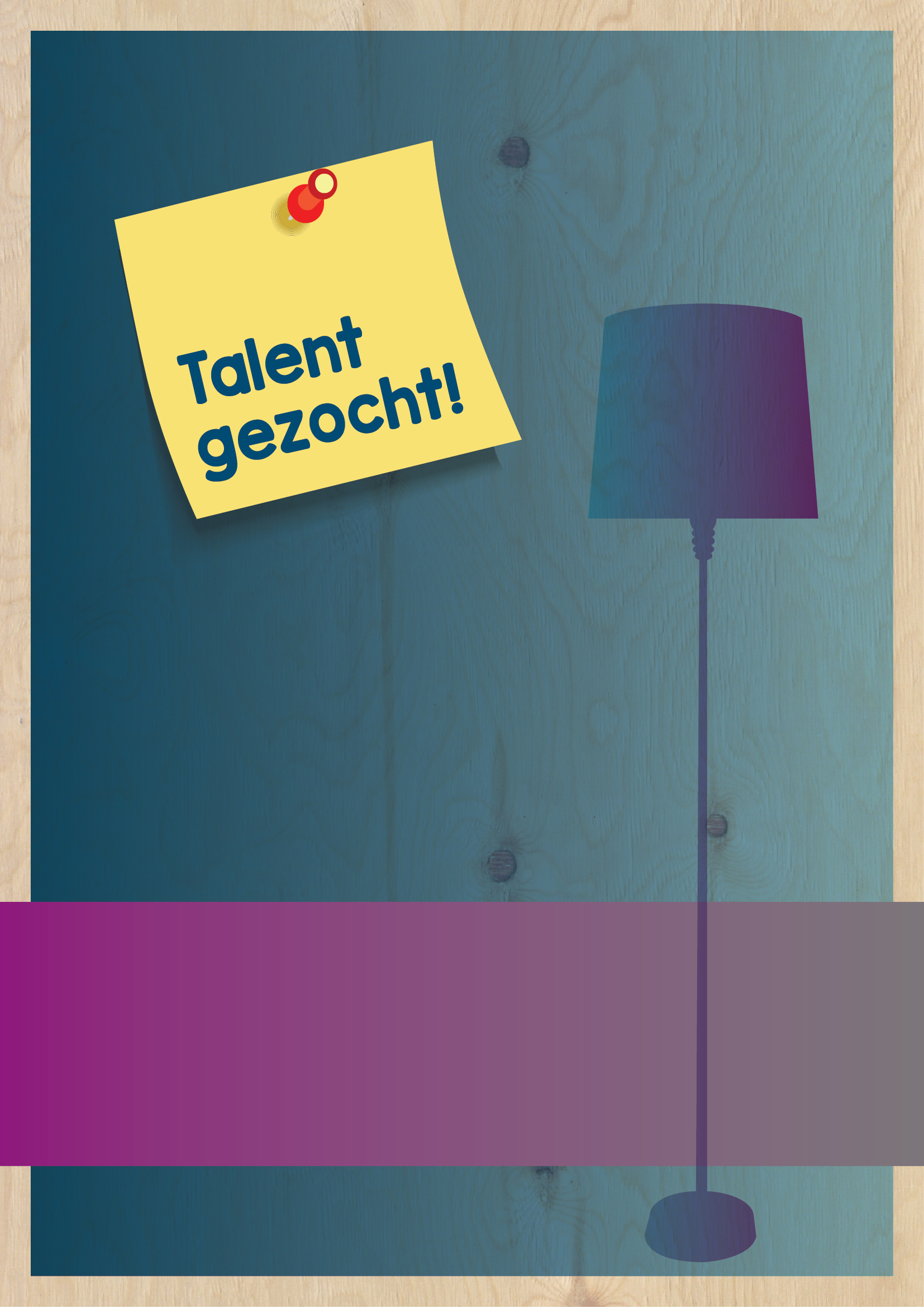  2.3.1. 2.3.1.AlgemeenAlgemeen 2.3.2. 2.3.2.GroepsbesprekingGroepsbespreking 2.3.3. 2.3.3.Zorgvergaderingen Zorgvergaderingen  2.3.4. 2.3.4.Nieuwe leerlingenNieuwe leerlingen 2.3.5. 2.3.5.Overdracht van de leerlingenOverdracht van de leerlingen 2.3.6. 2.3.6.Het leerlingvolgsysteemHet leerlingvolgsysteem 2.3.7. 2.3.7.LeerlingdossierLeerlingdossier 2.3.8. 2.3.8.OrthotheekOrthotheek33Taken en verantwoordelijkhedenTaken en verantwoordelijkheden3.13.1Van de leerkrachtVan de leerkracht3.23.2Van de intern begeleiderVan de intern begeleider3.33.3Van de remedial teacherVan de remedial teacher3.43.4Van de ICT coordinatorVan de ICT coordinator      De zorg voor leerlingen met specifieke behoeften4.1        Signaleren4.2        Diagnosticeren4.3        Remediëren 4.4        Evalueren4.5        Samenwerking met ouders van een zorgleerling4.6         Doubleren4.7         Overgang groep 2-34.8         Verwijzing naar het Voortgezet Onderwijs4.9         Grenzen aan de zorg en externe instanties4.10       Toptalent4.11       Leerlingen met een arrangement4.12       DyslexieDirectieDirectie / intern begeleiderIntern begeleider / leerkrachtPlanVisie formulerenGegevens verzamelen en AnalyserenDoelen stellenAfspraken makenSchoolplan opstellenGegevens verzamelen en AnalyserenDoelen formuleren (SMART)Afspraken makenOpstellen groepsplannenClusteren van leerlingen met gelijke onderwijsbehoeftenDo(Verbeter)plannen uitvoerenFaciliterenEnthousiasmerenUitdragenHet “leren” organiseren volgens MarzanoFaciliterenEnthousiasmerenFocussenUitvoeren van de groepsplannenCheckBetrokkenheid tonenAgenderenAandacht blijven geven = volgenGroepsbezoeken afleggenAgenderenProfessionaliserenIntervisie Groepsoverzicht makenSignaleren van achterstand en voorsprongActEvalueren van resultaten obv gesprek met directeuren adhv dashboardRelateren aan stichtings doelenPrestatieafspraken / management contractCheck resultaten aan ambities dashboardSchoolplanOpstellen verbeterplanOuders informerenBenoemen onderwijsbehoeften.LeerstandaardType arrangementOnderwijsleerprocesGevorderd ( 25%)CITO gem. I+Verdiept-talent arrangementLeerstofaanbod in- vakken, kerndoelen,      subdoelen, leerlijnen,Tussendoelen - klassenmanagement,- leertijd,- didactisch handelen, -pedagogisch handelen,-schoolklimaatVoldoende ( 50%)CITO II,III.	Basisarrangement	Leerstofaanbod in- vakken, kerndoelen,      subdoelen, leerlijnen,Tussendoelen - klassenmanagement,- leertijd,- didactisch handelen, -pedagogisch handelen,-schoolklimaatMinimum (15%)CITO IV en VIntensief arrangementLeerstofaanbod in- vakken, kerndoelen,      subdoelen, leerlijnen,Tussendoelen - klassenmanagement,- leertijd,- didactisch handelen, -pedagogisch handelen,-schoolklimaatMinimum (<10%)CITO V- of lln met een eigen leerlijnZeer intensief arrangement               - OPP opstellen, hierin staan doelen en onderwijsbehoefte beschreven.2.3.3. Zorgvergaderingen Eens per 8 weken vindt er een zorgvergadering plaats. Hierin worden onderwerpen m.b.t. zorg besproken in de verschillende bouwen. Een vast onderdeel hierin is de SOS. Hierin kunnen leerkrachten kort de zorg uit de groepen met elkaar delen  en eventueel voorzien van korte adviezen.52.3.4. Nieuwe leerlingenWe willen het kind vanaf de eerste schooldag zo goed mogelijk begeleiden. Wij gebruiken het inschrijfformulier van de school waarin wij toestemming aan ouders vragen om, wanneer nodig, informatie op te vragen bij voorschoolse instanties.Tevens krijgen de ouders van nieuwe leerlingen een vragenlijst vanuit Fectio. De kinderen  maken op de eerste wendag een menstekening.Wanneer kinderen voor het eerst op school zijn, wordt er na 6 weken een gesprek met de ouders gehouden. Dit gesprek wordt gevoerd aan de hand van een vragenlijst die als uitgangspunt dient voor het gesprek. Hiermee krijgen we meer inzicht in de voorschoolse periode van het kind. Verder worden in dit gesprek de eerste indrukken besproken en zullen ouders en leerkrachten elkaar zo nodig van aanvullende informatie voorzien. 2.3.4. Overdracht van de leerlingenVoorafgaande aan de eerste lesdag van het nieuwe schooljaar, vindt een overdracht van alle leerlingen plaats tussen leerkrachten die de kinderen vorig jaar hebben lesgegeven en de leerkrachten die de leerlingen in het komende jaar zullen gaan lesgeven. Deze overdracht vindt plaats aan de hand van het overdrachtsformulier.De intern begeleider bewaakt en volgt dit proces.Na de herfstvakantie vindt er een extra overleg plaats tussen de huidige en vorige leerkracht om mondeling ervaringen en eventuele vragen uit te wisselen. 2.3.5. Het leerlingvolgsysteemHet Leerlingvolgsysteem (LVS) is een belangrijk hulpmiddel bij de zorgverbreding binnen de school. Het helpt de leerkrachten om sneller te signaleren waar extra hulp noodzakelijk is. Bovendien geeft het inzicht in het niveau van de individuele leerling, het niveau van de groep en het niveau van de school. We gebruiken hiervoor voornamelijk de toetsen van het CITO. Deze toetsen zijn landelijk genormeerd. Elk jaar wordt een zorgkalender opgesteld door het zorgteam. De resultaten worden door de leerkracht verwerkt in het LVS programma van CITO. Naast de CITO-toetsen worden vanaf groep 3 methode-gebonden toetsen gebruikt voor o.a. taal, spelling, begrijpend lezen en rekenen. Deze toetsgegevens worden drie jaar bewaard. De intern begeleider zorgt ervoor dat het in het groepsdossier wordt bewaard.In de groepen 2 t/m 8 wordt de voortgang van het lees- en spellingproces nauwkeurig gevolgd via een aparte leessignalering (het Protocol voor Leesproblemen en Dyslexie). Naast het toetsen van cognitieve vaardigheden worden ook de sociaal-emotionele vaardigheden in kaart gebracht en in het Leerlingvolgsysteem (toetsrooster) opgenomen. Hiervoor wordt de SCOLL gebruikt. Tevens vullen we 2x per jaar het sociogram in van parnassys. 2.3.6. LeerlingdossierDe intern begeleider is eindverantwoordelijk voor het aansturen van het beheer van het dossier, alsmede voor de trajectbewaking van het bijhouden ervan door de leerkracht. Wanneer een leerling van school gaat, wordt het dossier nog gedurende 5 jaren bewaard. Hierna zal de intern begeleider ervoor zorgen dat het dossier wordt vernietigd.De gegevens van een leerling zijn desgevraagd in te zien door de ouders. Hiervoor moeten ouders een verzoek indienen bij de intern begeleider. Er kan dan een afspraak gemaakt worden waarop de ouder(s) in het bijzijn van de ib’r het dossier kunnen inzien. Het dossier zal nooit naar huis worden meegegeven. Eventueel kunnen ouders verzoeken bepaalde, voor hen belangrijke bladzijden, te laten kopiëren.Wanneer externe deskundigen gebruik willen maken van het dossier van een leerling kan dit alleen na toestemming van de ouders.72.3.7. Orthotheek7